Załącznik nr 1B do SWZ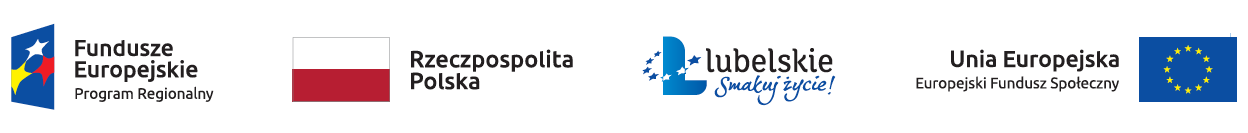 Opis Przedmiotu ZamówieniaCzęść 2 zamówienia –  „Zakup i dostawa nagłośnienia w ramach projektu  Modernizacja Kina Millenium ”Lp.Nazwa produktuIlośćJednostka miarySzczegółowy opis produktu1Procesor dźwięku1Szt.-Cyfrowy procesor dźwięku kinowego z wbudowanym lub zewnętrznym monitorem kontrolno-odsłuchowym. - Umożliwiający odtwarzanie dźwięku wielokanałowego w formacie 5.1/7.12Zestaw głośnikowy zaekranowy, szerokopasmowy3szt.Dwudrożna, szerokopasmowa kolumna głośnikowa przeznaczona dla kanałów: Lewy, Centralny, Prawy. Montaż za perforowanym ekranem, głębokość nie więcej niż 39 cm.3Zestaw głośnikowy zaekranowy, niskotonowy1szt.Niskotonowa kolumna głośnikowa przeznaczona dla kinowych systemów nagłośnieniowych. Montaż za perforowanym ekranem, głębokość nie więcej niż 39 cm.4Wzmacniacz mocy4szt.Wzmacniacz mocy rekomendowany do zastosowań kinowych. Moc dostosowana i z odpowiednim nadmiarem względem dostarczanych zestawów głośnikowych.5Zestaw głośnikowy efektowy8szt.Dwudrożna, szerokopasmowa kolumna głośnikowa przeznaczona dla kanałów surround (efektowych).6Uchwyt montażowy zestawu głośnikowego efektowego8Szt.Odpowiedni dla prawidłowego montażu kolumny głośnikowej efektowej element montażowy. Wykonany ze stali zabezpieczonej antykorozyjnie, malowany na kolor czarny mat.7Szafa telegraficzna1kpl.Metalowa szafa aparaturowa typu „rack” o szerokości 19”. Przeznaczona dla zespołu wzmacniaczy mocy oraz elementów peryferyjnych. Wyposażona w kompletną instalację sygnałową, panele zasilające oraz koła jezdne.8Zestaw okablowania głośnikowego systemu nagłośnienia1Kpl. - Przewody głośnikowe stosowane do połączeń między wzmacniaczami mocy a kolumnami głośnikowymi, niezależna linia kablowa dla każdej kolumny głośnikowej. Przewody o żyłach giętkich, wielodrutowych, skręconych z miękkich drutów miedzianych. Posiadające pogrubiona powłokę zewnętrzną o wysokiej elastyczności dającą możliwość montażu w kanałach, korytach kablowych lub bezpośrednio pod tynkiem. Minimalny przekrój przewodu 2,5 mm2.9Przedłużacz USB 3.01Kpl.- Komplet urządzeń umożliwiający transfer materiału filmowego do pamięci serwera kinowego z oddalonego o kilkanaście metrów urządzenia- szybkość przesyłu danych zgodna z USB 3.010System transmisji AV1Kpl.- Zestaw urządzeń (nadajnik – odbiornik) umożliwiający podłączenie urządzenia źródłowego znajdującego się przy ekranie kinowym (przyłącze) do wejścia sygnałowego projektora- rozdzielczość przesyłanego obrazu min. Full HD11Dostawa sprzętu kinotechnicznego, instalacja, kalibracja, szkolenie użytkownika1Kpl.Zakup ww. wyposażenia kina obejmuje ponadto:- dostawę,- montaż, - uruchomienie, kalibrację i strojenie,- szkolenie kinooperatorów